2023 metų Užimtumo didinimo programos įgyvendinimas Įgyvendinant 2023 m. užimtumo didinimo programą (toliau – Programa) buvo organizuojami laikino pobūdžio darbai: prižiūrimos ir tvarkomos seniūnijų visuomeninės paskirties teritorijos ir jose esantys objektai. Laikinuosius darbus organizavo Savivaldybės administracijos seniūnijos ir Biržų regioninio parko direkcija. Iš Programos lėšų buvo kompensuojamos su darbo santykiais susijusios išlaidos, kitos, su viešųjų ar laikinųjų darbų organizavimu susijusios išlaidos, bei šių darbų administravimo išlaidos.Užimtumo didinimo programoje numatytus laikinuosius darbus dirbo 81 Programos tikslinių grupių bedarbis, dauguma iš jų buvo vyresnio amžiaus, ilgalaikiai, gaunantys socialinę paramą bedarbiai. 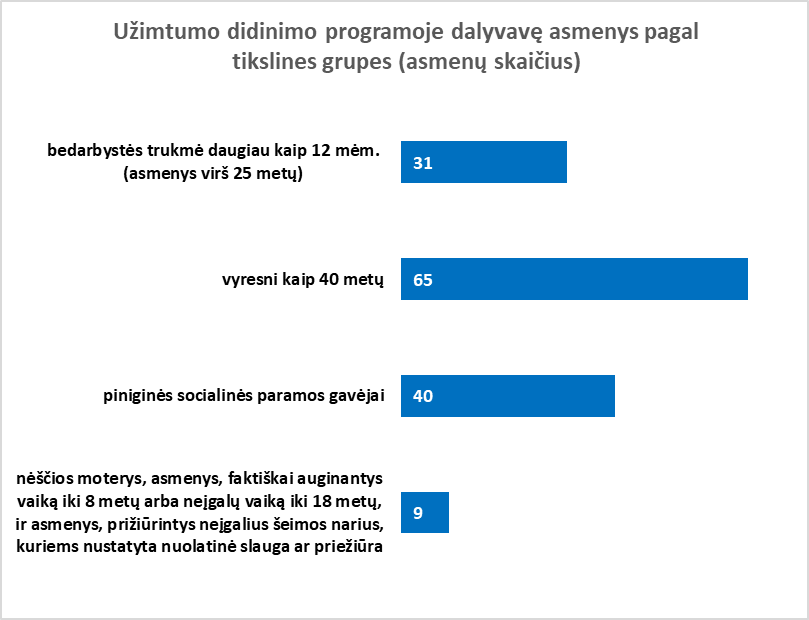   Duomenys apie 2018–2023 m. Savivaldybės užimtumo didinimo programose numatytų laikinųjų darbų vykdymą:Laikinųjų darbų vykdytojaiĮdarbinta asmenų, registruotų Užimtumo tarnybojeĮdarbinta asmenų, registruotų Užimtumo tarnybojeĮdarbinta asmenų, registruotų Užimtumo tarnybojeĮdarbinta asmenų, registruotų Užimtumo tarnybojeĮdarbinta asmenų, registruotų Užimtumo tarnybojeĮdarbinta asmenų, registruotų Užimtumo tarnybojeLaikinųjų darbų vykdytojai2018 m. 2019 m. 2020 m.2021 m. 2022 m.2023 m.Biržų miesto seniūnija333140343523Vabalninko seniūnija121629181913Nemunėlio Radviliškio seniūnija123121Pabiržės seniūnija469687Pačeriaukštės seniūnija436445Papilio seniūnija9998910Parovėjos  seniūnija568887Širvėnos seniūnija981291013Aukštaitijos saugomų teritorijų direkcija232332VšĮ Respublikinė Panevėžio ligoninė--1---Iš viso7984119919881Skirta lėšų laikiniesiems darbams vykdyti, tūkst. Eur, t. sk.:valstybės tikslinių dotacijųSavivaldybės biudžeto lėšų177,170,2106,9187,786,8101,0256,091,2164,8230,7890,78140,00271,98387,552184,431234,560,4174,1